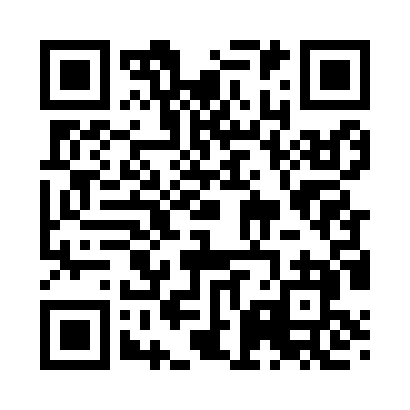 Ramadan times for Corette, Montana, USAMon 11 Mar 2024 - Wed 10 Apr 2024High Latitude Method: Angle Based RulePrayer Calculation Method: Islamic Society of North AmericaAsar Calculation Method: ShafiPrayer times provided by https://www.salahtimes.comDateDayFajrSuhurSunriseDhuhrAsrIftarMaghribIsha11Mon6:236:237:431:344:497:267:268:4612Tue6:216:217:411:344:507:287:288:4813Wed6:196:197:391:344:517:297:298:4914Thu6:186:187:381:344:517:307:308:5015Fri6:166:167:361:334:527:327:328:5216Sat6:146:147:341:334:537:337:338:5317Sun6:126:127:321:334:547:347:348:5518Mon6:106:107:301:324:547:357:358:5619Tue6:086:087:281:324:557:377:378:5720Wed6:066:067:271:324:567:387:388:5921Thu6:046:047:251:324:577:397:399:0022Fri6:026:027:231:314:577:407:409:0123Sat6:006:007:211:314:587:427:429:0324Sun5:585:587:191:314:597:437:439:0425Mon5:565:567:171:304:597:447:449:0626Tue5:545:547:151:305:007:457:459:0727Wed5:525:527:141:305:007:477:479:0928Thu5:505:507:121:295:017:487:489:1029Fri5:485:487:101:295:027:497:499:1130Sat5:465:467:081:295:027:507:509:1331Sun5:445:447:061:295:037:527:529:141Mon5:425:427:041:285:037:537:539:162Tue5:405:407:021:285:047:547:549:173Wed5:375:377:011:285:057:557:559:194Thu5:355:356:591:275:057:577:579:205Fri5:335:336:571:275:067:587:589:226Sat5:315:316:551:275:067:597:599:237Sun5:295:296:531:275:078:008:009:258Mon5:275:276:521:265:078:028:029:269Tue5:255:256:501:265:088:038:039:2810Wed5:235:236:481:265:088:048:049:29